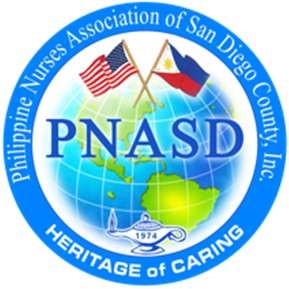 PHILIPPINE NURSES ASSOCIATION OF SAN DIEGO COUNTY, INC. NURSE EXCELLENCE AWARD NOMINATION FORM 1. NOMINEE INFORMATION Name of Nominee: ______________________________________ Degree: _______________________________________________ Address: ______________________________________________ Telephone Numbers:      Home: _______________________      Work: _______________________      Cell: _________________________  Email Address: _________________________________________ Place of Employment: ___________________________________ Position Held: __________________________________________ 2. AWARD NOMINEE IS BEING CONSIDERED FOR: (Check One)  Clinical Staff Nurse  Nurse Administrator/Manager/Lead  Nurse Researcher  Nurse Educator  Community Service Nurse  Nurse Entrepreneur  Advance Practice Nurse  Nurse Informatics  Novice Nurse JUSTIFICATION: (use attached Nurse Excellence Award Nomination Letter Template) In a short paragraph (no more than 350 words), describe the nominee’s professional role, how do you know the nominee, reasons why he/she is being nominated, contributions in nursing practice, length of PNASD membership and his/her significant contributions to PNASD’s mission and goals. PAPERWORK SUBMISSION: Candidate for the Nurse Excellence Award Category must submit the fo9llowing with the nomination form: Candidate must meet all criteria for category nominated for. Resume/Curriculum Vitae (include any significant contribution practice, e.g. certificate of recognitions, awards, and letter or copy of abstract presented in a conference). Digital photo of 2 Megabytes for award brochure and montage (if chosen to receive the award).  Send photo electronically to NurseExcellence.PNASD@gmail.com  with the signed Photo Release Consent (attached) Candidate must be able to attend the PNASD Nurse Excellence Award Ceremony to receive his/her award. All required documents must be submitted by midnight of May 18, 2023. Any document received after the deadline will be disqualified. ATTESTATION:  I accept my nomination and attest to all facts in this form and give permission to be verified and/or used for publication. 	 	 	______________________________ 	 	 	___________________ 	 	 	 	Signature of Nominee 	 	 	 	   	Date NOMINATION: I wish to nominate the person mentioned above for the award indicated. Name and signature of Nominator: __________________________________ Address: ________________________________________________________ Cell Phone: ___________________________ Email Address: __________________________________________________ Deadline for submission of required documents must be submitted on May 18, 2023 Please email all completed forms to the Nurse Excellence Award Committee Chair at NurseExcellence.PNASD@gmail.com 